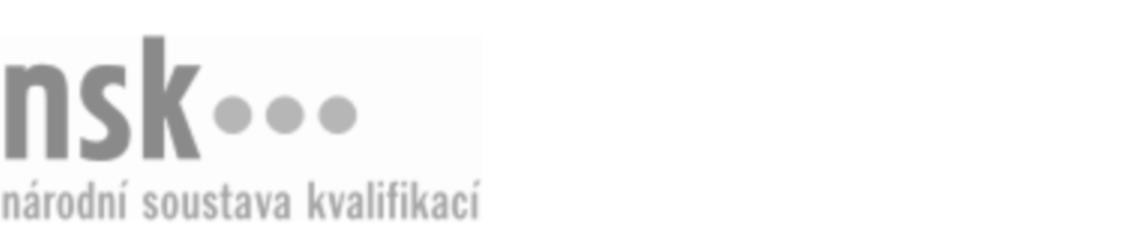 Kvalifikační standardKvalifikační standardKvalifikační standardKvalifikační standardKvalifikační standardKvalifikační standardKvalifikační standardKvalifikační standardTechnik/technička PC a periferií (kód: 26-023-H) Technik/technička PC a periferií (kód: 26-023-H) Technik/technička PC a periferií (kód: 26-023-H) Technik/technička PC a periferií (kód: 26-023-H) Technik/technička PC a periferií (kód: 26-023-H) Technik/technička PC a periferií (kód: 26-023-H) Technik/technička PC a periferií (kód: 26-023-H) Autorizující orgán:Digitální a informační agenturaDigitální a informační agenturaDigitální a informační agenturaDigitální a informační agenturaDigitální a informační agenturaDigitální a informační agenturaDigitální a informační agenturaDigitální a informační agenturaDigitální a informační agenturaDigitální a informační agenturaDigitální a informační agenturaDigitální a informační agenturaSkupina oborů:Elektrotechnika, telekomunikační a výpočetní technika (kód: 26)Elektrotechnika, telekomunikační a výpočetní technika (kód: 26)Elektrotechnika, telekomunikační a výpočetní technika (kód: 26)Elektrotechnika, telekomunikační a výpočetní technika (kód: 26)Elektrotechnika, telekomunikační a výpočetní technika (kód: 26)Elektrotechnika, telekomunikační a výpočetní technika (kód: 26)Týká se povolání:Technik PC a perifériíTechnik PC a perifériíTechnik PC a perifériíTechnik PC a perifériíTechnik PC a perifériíTechnik PC a perifériíTechnik PC a perifériíTechnik PC a perifériíTechnik PC a perifériíTechnik PC a perifériíTechnik PC a perifériíTechnik PC a perifériíKvalifikační úroveň NSK - EQF:333333Odborná způsobilostOdborná způsobilostOdborná způsobilostOdborná způsobilostOdborná způsobilostOdborná způsobilostOdborná způsobilostNázevNázevNázevNázevNázevÚroveňÚroveňInstalace a konfigurace komponent a periferií PCInstalace a konfigurace komponent a periferií PCInstalace a konfigurace komponent a periferií PCInstalace a konfigurace komponent a periferií PCInstalace a konfigurace komponent a periferií PC33Instalace a konfigurace operačního systému PCInstalace a konfigurace operačního systému PCInstalace a konfigurace operačního systému PCInstalace a konfigurace operačního systému PCInstalace a konfigurace operačního systému PC33Instalace a konfigurace malé sítě a připojení PC k sítiInstalace a konfigurace malé sítě a připojení PC k sítiInstalace a konfigurace malé sítě a připojení PC k sítiInstalace a konfigurace malé sítě a připojení PC k sítiInstalace a konfigurace malé sítě a připojení PC k síti33Instalace a konfigurace zabezpečení PC a ochrany datInstalace a konfigurace zabezpečení PC a ochrany datInstalace a konfigurace zabezpečení PC a ochrany datInstalace a konfigurace zabezpečení PC a ochrany datInstalace a konfigurace zabezpečení PC a ochrany dat33Odstraňování poruch, údržba komponent a periferií PCOdstraňování poruch, údržba komponent a periferií PCOdstraňování poruch, údržba komponent a periferií PCOdstraňování poruch, údržba komponent a periferií PCOdstraňování poruch, údržba komponent a periferií PC33Technik/technička PC a periferií,  29.03.2024 7:52:48Technik/technička PC a periferií,  29.03.2024 7:52:48Technik/technička PC a periferií,  29.03.2024 7:52:48Technik/technička PC a periferií,  29.03.2024 7:52:48Strana 1 z 2Strana 1 z 2Kvalifikační standardKvalifikační standardKvalifikační standardKvalifikační standardKvalifikační standardKvalifikační standardKvalifikační standardKvalifikační standardPlatnost standarduPlatnost standarduPlatnost standarduPlatnost standarduPlatnost standarduPlatnost standarduPlatnost standarduStandard je platný od: 03.06.2023Standard je platný od: 03.06.2023Standard je platný od: 03.06.2023Standard je platný od: 03.06.2023Standard je platný od: 03.06.2023Standard je platný od: 03.06.2023Standard je platný od: 03.06.2023Technik/technička PC a periferií,  29.03.2024 7:52:48Technik/technička PC a periferií,  29.03.2024 7:52:48Technik/technička PC a periferií,  29.03.2024 7:52:48Technik/technička PC a periferií,  29.03.2024 7:52:48Strana 2 z 2Strana 2 z 2